Texas Commission on Environmental Quality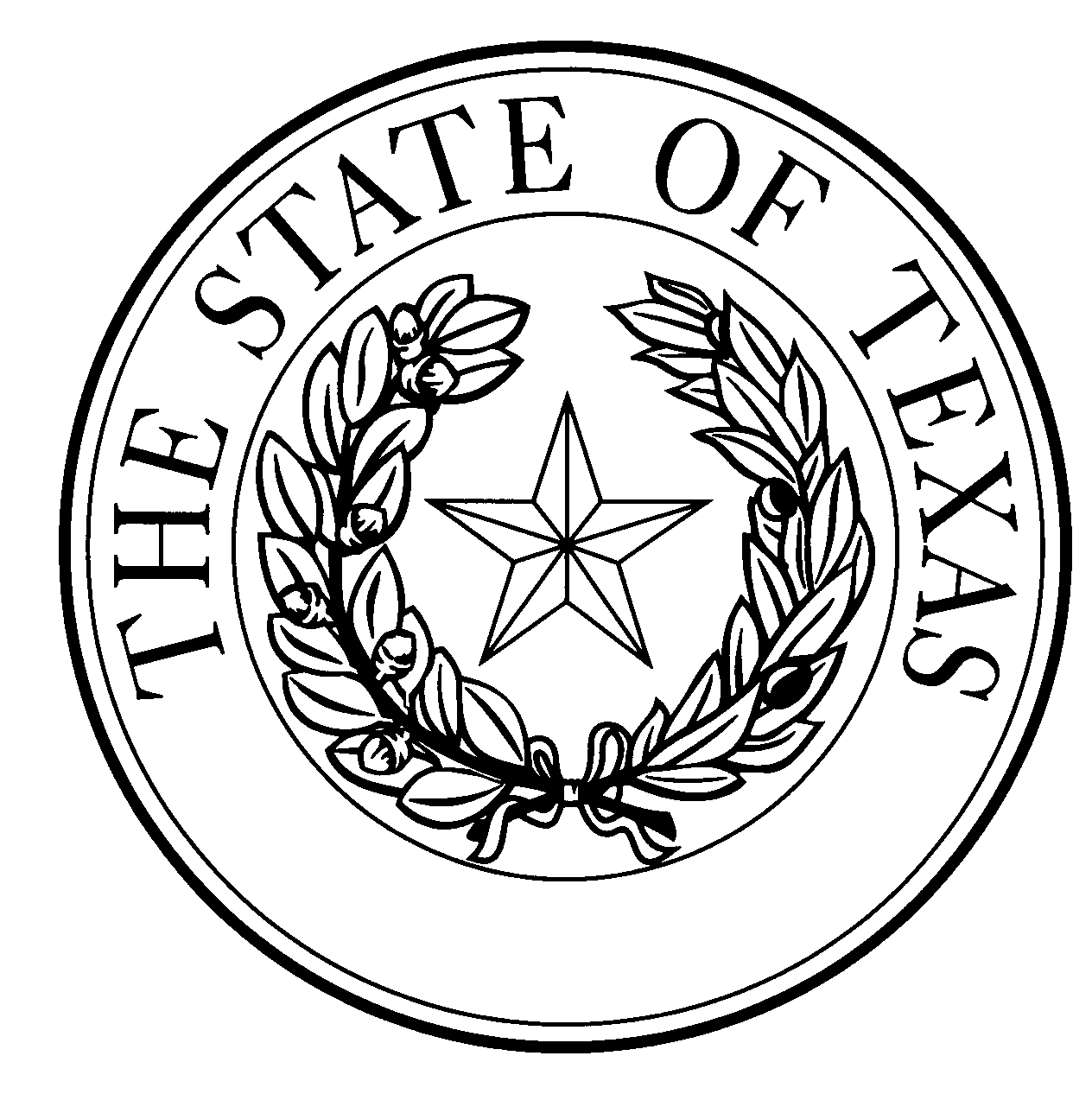 Notice of Concentrated Animal Feeding Operation ApplicationGeneral Permit Authorization No. TXG921194Application. , , ,  has applied to the Texas Commission on Environmental Quality (TCEQ) under General Permit No. TXG920000 for a non-substantial change to the terms of the nutrient management plan (NMP) previously submitted to the TCEQ. The Applicant is proposing to change the site name from “Murphy Farms Finishers 22 - 24” to “Farms 22 - 25.” Another proposed change is the addition of two covered anaerobic digesters. The digesters, identified as retention control structure (RCS) 22D with a required capacity of 5.79 acre-feet and RCS 23D with a required capacity of 6.24 acre-feet, will be used for the recovery of methane gas for beneficial use. Once the digestion is completed, the wastewater will be returned to the RCSs at each farm (RCSs 22 - 25). Furthermore, all RCSs have been renamed based on the name of the swine housing units; and the design calculations were revised to decrease the storage days from 90 to 30, which changed the required capacity for RCS 22 from 56.03 to 5.95 acre-feet, RCS 23 from 51.91 to 5.60 acre-feet, RCS 24 from 64.46 to 6.54 acre-feet, and RCS 25 from 26.86 to 4.27 acre-feet.  During a digester bypass the facility will operate based on the previously approved RCS design calculations. No structural modifications to the existing finisher RCSs are proposed in this notice of change. The authorized maximum capacity of 24,200 total swine weighing 55 lbs or more will not change. The NMP for this facility is a no planned application, and the alternative method for disposal of wastewater is by total evaporation.  The currently authorized total land application area of 493 acres remains unchanged. The notice of change application and the updated NMP were received by TCEQ on October 17, 2022.No discharge of pollutants into the waters in the state is authorized by this general permit except under chronic or catastrophic rainfall conditions or events. All waste and wastewater will be beneficially used on agricultural land.The facility is located ,  County, Texas. The facility is located in the drainage area of an  segment in Segment No.  of the  River Basin. The following link to an electronic map of the site or facility’s general location is provided as a public courtesy and is not part of the application or notice. https://gisweb.tceq.texas.gov/LocationMapper/?marker=-102.0624,36.429805&level=18. For the exact location, refer to the application.The Executive Director of the TCEQ has approved the proposed non-substantial change to the terms of the NMP. The revised terms of the NMP have been included in the permit record and it is available at the TCEQ’s Central Records, 12100 Park 35 Circle Austin, Texas 78753.Information. For additional information about this application, contact  at . Si desea información en Español, puede llamar al 1-800-687-4040. General information regarding the TCEQ can be found at our web site at www.tceq.texas.gov/.Issued: February 7, 2023.